Разработка внеурочного занятия «Свойства бумаги»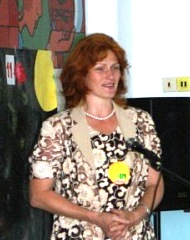 для 5-6 классов по курсу «Материаловедение»Цели.Предметные результаты: формировать умение наблюдать, овладение представлениями об изучаемом материале ; формировать умение применять знания, умения и навыки при решении проектных задач;формировать умение делать выводы и умозаключения из наблюдений, пытаться прогнозировать свойства материала, опираясь на жизненный опыт. соблюдать технику безопасности при работе с материалами и оборудованием.Личностные результаты:проявление познавательных интересов, выражение желания учиться и трудиться в науке;проявление технико-технологического и экономического мышления при организации своей деятельности;овладение установками, нормами и правилами научной организации умственного и физического труда, их самооценка;  становление самоопределения в выбранной сфере будущей профессиональной деятельности;Метапредметные результаты: Регулятивные УУД  совершенствование в диалоге с учителем самостоятельно выработанных критерий оценки.овладение установками, нормами и правилами научной организации умственного и физического труда, их самооценка формирование умений, работая по плану, сверять свои действия с целью и при необходимости исправлять ошибки самостоятельно. Познавательные УУД1. формирование  умения строить логическое рассуждение, включающее установление причинно-следственных связей.Коммуникативные УУДформирование умения самостоятельно организовывать учебное взаимодействие в группе.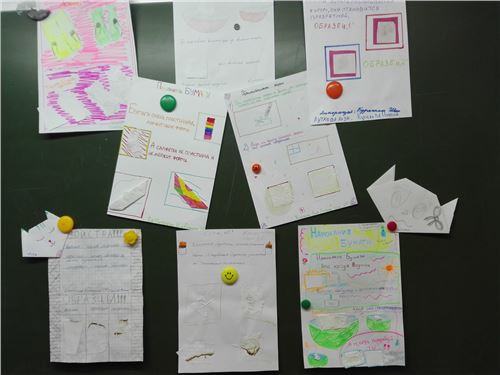 ЭтапСодержаниеОборудованиеI. Проблемная ситуация и актуализация знаний.1. Что такое бумага. Из чего изготавливается.2. Типы бумаги по применению.3. Поверхность бумаги: гладкая и шероховатая.4. Порвать край бумаги. Отметить наличие волокон на краях. Вопрос: Почему бумага обладает определенными свойствами?Слайды с волокнами бумаги, типами бумаги.II. Совместное открытие знаний.1. Работа в парах. Изучение свойств бумаги на примере офисной и гигиенической бумаги.1) Просвечиваемость.На свет определить, что бумага офисная просвечивает лучше, чем салфеточная. Объяснить расположением волокон и характером поверхности материала.2) Пористость.Нарисовать изображение смоченной в масле палочкой. Отметить легкую впитываемость масла материалом. Обратить внимание на повышенную способность впитывать у гигиенической бумаги в силу более рыхлого строения. Посмотреть на свет через жирное пятно.Вопрос: где использовали раньше это свойство? (для пропускания  света в дома). Где сегодня можно использовать эту способность? (обмотка металлических поверхностей для защиты)3) Намокаемость. Смочить продольный и поперечный срез листа. Отметить, что там, где располагаются волокна бумаги поперек, там край волнится. А там, где повдоль – сворачивается в рулон. Сравнить скорость намокания разных типов бумаги. 4) Сминаемость (пластичность).Смять лист бумаги офисной – отметить закрепленный сгиб. Смять салфетку – отметить низкую сминаемость. Объяснить длиной входящих в состав волокон. качеством бумаги. Вопрос. Где в искусстве можно применить эту способность? (оригами, макетирование)5) Горючесть. Выполняет учитель. Поджигает бумагу с соблюдением техники безопасности. Обращая на это внимание учащихся.Тушит в емкости с водой. Обратить внимание на почернение бумаги, появившуюся хрупкость черных участков. Объяснить происхождением бумаги из целлюлозы, которая обугливается при горении. 1.Бумага офисная и гигиеническая (салфетки.)2.чашки с водой.3. растительное масло.4. ватные палочки.5. У учителя емкость с водой и спички.III. Само-стоятельное применение знаний.Творческое выполнение в парах мини-проекта по разным  свойствам бумаги с использованием образцов материала и объяснением проявленных свойств.Защита проекта перед присутствующими на занятии.IV. Итог урока - Релаксация. Создание на память о занятии оригами «Мордочка котенка». - РефлексияСпокойная мелодия.